	Konsantman pou Entèvansyon pou Timoun Piti a Distans (Remote Early Intervention/Remote EI) ak 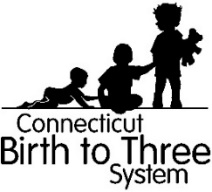 	Fòmilè Demann pou Otorizasyon Davans (Prior Authorization, PA)Konsantman Fanmi an pou Itilizasyon EI a Distans: Mwen konprann vizit ki mansyone anba yo pral fèt adistans atravè yon koneksyon videyo sekirize, oswa raman, atravè telefòn sèlman. Mwen konprann vizit okazyonèl ki PA mansyone anba yo ka fèt adistans, si mwen dakò sa a. Mwen jwenn oryantasyon ak sipò pou m kapab itilize ekipman ki nesesè ak pou m fè sa yo atann de mwen ak pwofesyonèl swen sante mwen an pou m kapab reyalize sa san pwoblèm. Mwen konprann si mwen pa dakò avèk kantite sipò adistans oswa sipò an pèsòn yo, mwen kapab pale sou sa avèk kowòdonatè sèvis mwen an, direktè pwogram nan, ak/oswa Ajan Lyezon Familyal Birth to Three a. Mwen konprann ke mwen ka anile konsantman sa a nenpòt kilè. Mwen pa dakò pou Sèvis EI a Distans yo jan yo eksplike sa pi wo a. Mwen konprann ke mwen toujou elijib pou chwazi li epi revize fòm sa a yon lòt lè. Non an lèt detache: ______________________________________________________________Siyati: ______________________________________Dat: _______________________________ Mwen anile konsantman sa a:   Siyati: _____________________ Dat: ____________________Demann PA pou EI a Distans (Pwogram Birth to Three voye pa imel sekirize bay CTBirth23@ct.gov)Non Pwogram lan:Non Pwogram lan:Non Pwogram lan:Non Timoun lan:Non Timoun lan:Non Timoun lan:Nimewo Birth to Three:Dat Nesans:Dat pou Kòmanse:Dat pou Kòmanse:Dat pou Kòmanse:Dat pou Fini ki Pwopoze:Dat pou Fini ki Pwopoze:Kalite Sèvis:  Eval.    Assmt.     EITS Rezon: Tanpri dekri an detay:                                                             Ou dwe atache IFSP ki ranpli aRezon: Tanpri dekri an detay:                                                             Ou dwe atache IFSP ki ranpli aRezon: Tanpri dekri an detay:                                                             Ou dwe atache IFSP ki ranpli aRezon: Tanpri dekri an detay:                                                             Ou dwe atache IFSP ki ranpli aRezon: Tanpri dekri an detay:                                                             Ou dwe atache IFSP ki ranpli aRezon: Tanpri dekri an detay:                                                             Ou dwe atache IFSP ki ranpli aRezon: Tanpri dekri an detay:                                                             Ou dwe atache IFSP ki ranpli aKi teknoloji n ap itilize:  Aplikasyon Biwo Pou Anfans Piti (Office of Early Childhood, OEC sou entènèt ki mansyone yo ki Konfòm ak HIPAA:  __________________ (non)   Telefòn Lòt (Dekri):Ki teknoloji n ap itilize:  Aplikasyon Biwo Pou Anfans Piti (Office of Early Childhood, OEC sou entènèt ki mansyone yo ki Konfòm ak HIPAA:  __________________ (non)   Telefòn Lòt (Dekri):Ki teknoloji n ap itilize:  Aplikasyon Biwo Pou Anfans Piti (Office of Early Childhood, OEC sou entènèt ki mansyone yo ki Konfòm ak HIPAA:  __________________ (non)   Telefòn Lòt (Dekri):Ki teknoloji n ap itilize:  Aplikasyon Biwo Pou Anfans Piti (Office of Early Childhood, OEC sou entènèt ki mansyone yo ki Konfòm ak HIPAA:  __________________ (non)   Telefòn Lòt (Dekri):Ki teknoloji n ap itilize:  Aplikasyon Biwo Pou Anfans Piti (Office of Early Childhood, OEC sou entènèt ki mansyone yo ki Konfòm ak HIPAA:  __________________ (non)   Telefòn Lòt (Dekri):Ki teknoloji n ap itilize:  Aplikasyon Biwo Pou Anfans Piti (Office of Early Childhood, OEC sou entènèt ki mansyone yo ki Konfòm ak HIPAA:  __________________ (non)   Telefòn Lòt (Dekri):Ki teknoloji n ap itilize:  Aplikasyon Biwo Pou Anfans Piti (Office of Early Childhood, OEC sou entènèt ki mansyone yo ki Konfòm ak HIPAA:  __________________ (non)   Telefòn Lòt (Dekri):Office of Early Childhood” Sèlman:Office of Early Childhood” Sèlman:Office of Early Childhood” Sèlman:Office of Early Childhood” Sèlman:Office of Early Childhood” Sèlman:Office of Early Childhood” Sèlman:Office of Early Childhood” Sèlman:Dat yo resevwa demann lan:Dat li retounen nan pwogram lan:       Dat yo resevwa demann lan:Dat li retounen nan pwogram lan:       Apwouve Rezon Refi a:Bezwen Enfòmasyon Anplis:Apwouve Rezon Refi a:Bezwen Enfòmasyon Anplis:Apwouve Rezon Refi a:Bezwen Enfòmasyon Anplis:Siyati ki Otorize ak Dat:Siyati ki Otorize ak Dat: